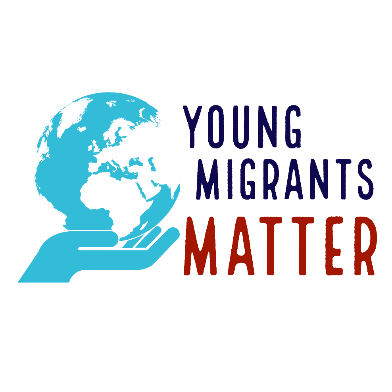 About the Voice and Influence Team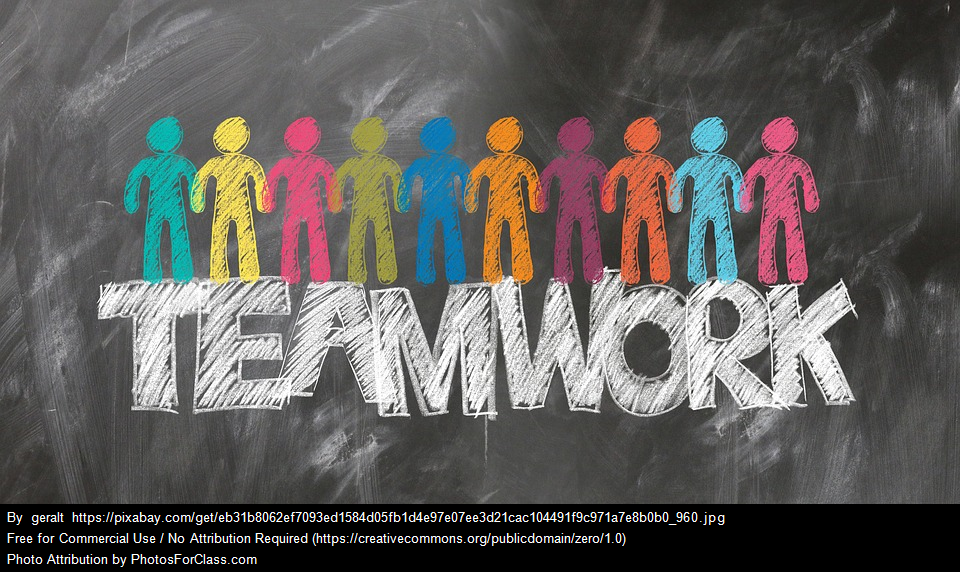 We are setting up a team of young people aged 16-24 who have experience of migration to the UK. The team will work together to speak out on behalf of other young people and stand up for young migrants’ rights.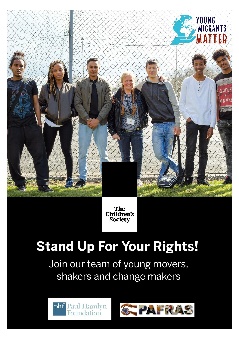 Please read the leaflet which tells you what you will be doing in the group and what training and other benefits you will get from it.At the Children’s Society, we have policy and campaign teams who try to make changes at a local and national level to improve children’s and young people’s lives. We believe it is important that young people take a lead in our campaigning work so they can be listened to by the people in power about the things they care about.We hope that if we can make your voices heard, you can be powerful change makers.Practical detailsThe first meeting will be on Monday 1st April, 11am-3pm. We will provide your lunch.The next 3 meetings will be on Monday evenings on 8th, 15th, & 29th April, 4.30-6.30pm. We will provide snacks.These meetings will be in Leeds City Centre.We will reimburse your bus or train fare.How to get involvedApply for a place in the group by completing an application formReturn the form to Ella by Monday 18th March 2019We will be in touch before 25th March to let you know if you have a place and discuss how to get there and practical arrangements to attend the first meeting.If you have any questions please contact Ella Montgomery-Smith, Voice and Influence WorkerCall: 07710 395 673 / 0113 387 6410	Email: ella.montgomery-smith@childrenssociety.org.uk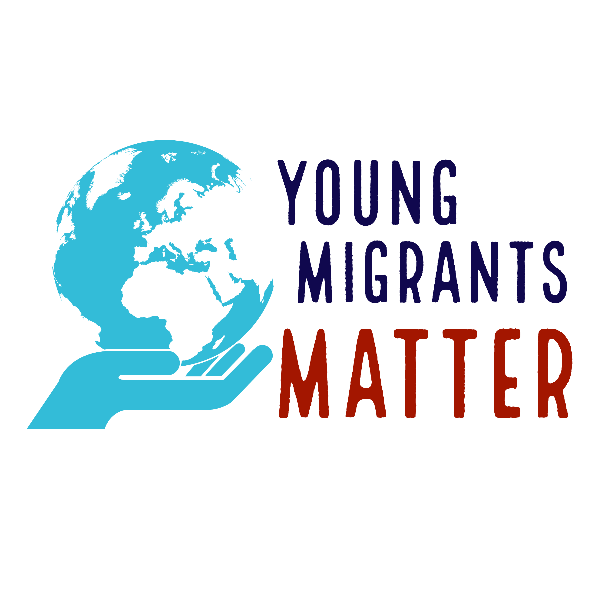 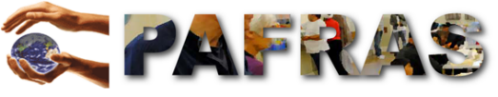 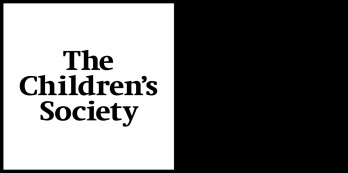 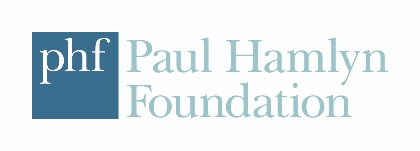 Your details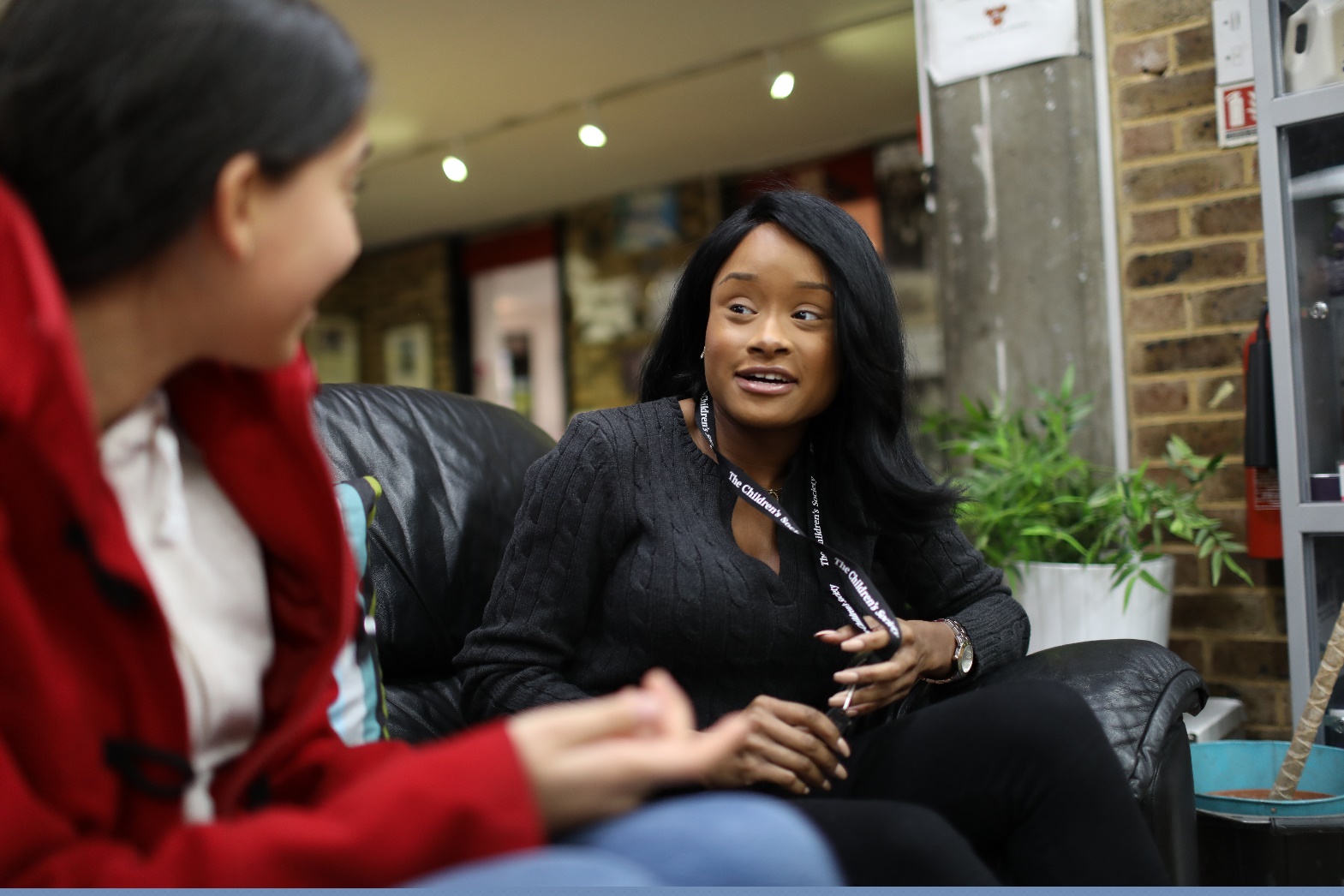 Immigration statusWe will use this information to try to make sure the grouphas a mixture of people at different points in their journey through the immigration system.Attendance and support	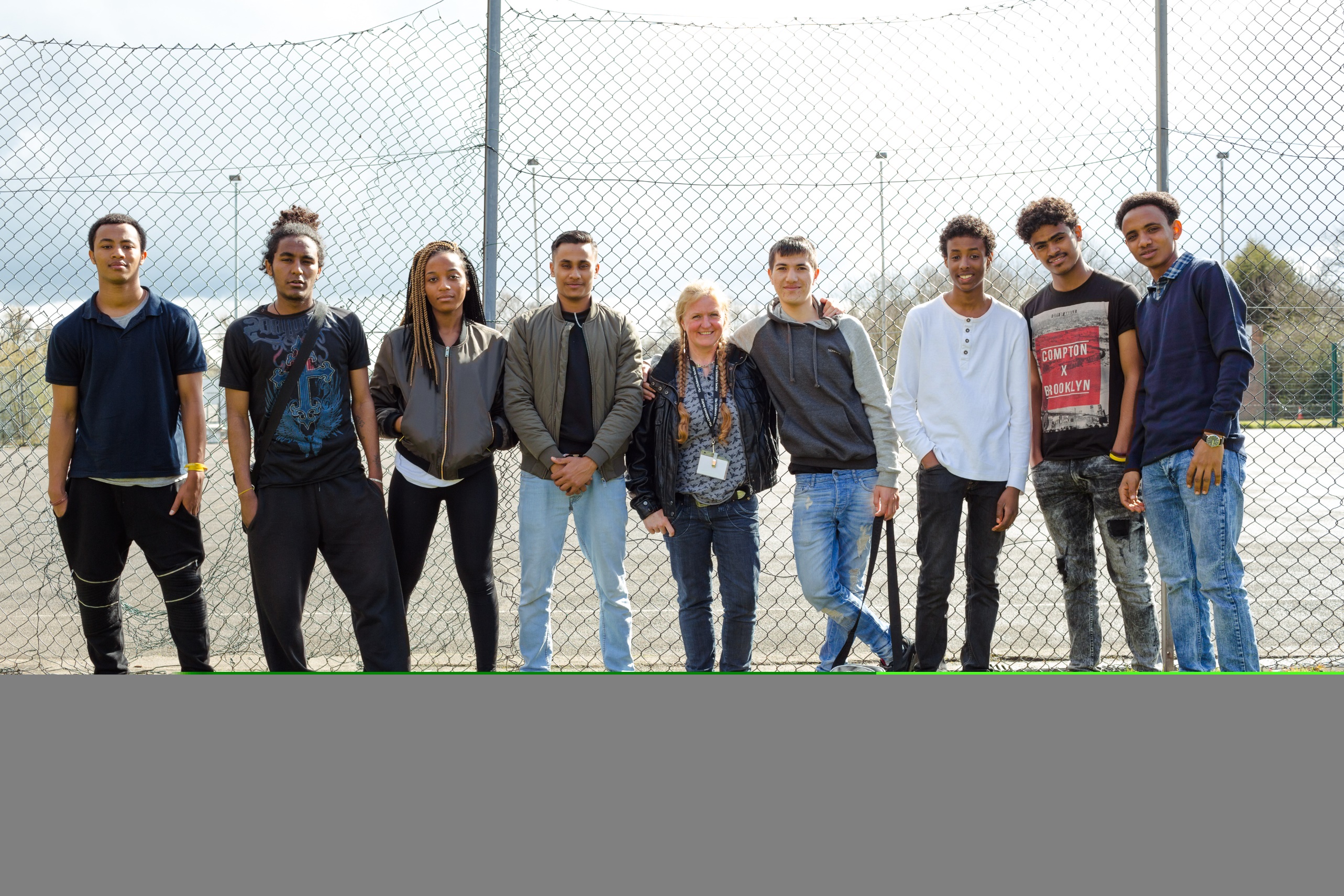 Photo: Laura McCluskeyTell us why you want to join this group – there are no right or wrong answersReferencePlease can you give us the name and details of your project worker who can support your application to this group?Consent: If you are under 18 and you become part of the group, we will need permission from a parent or carer, once we have received your application we will send you this form separately.What happens next?By Monday 18th March either:Post this application form to:	Ella Montgomery-Smith(If you think it might not		The Children’s Societyreach us by 18th March 		Hillside Enterprise Centreplease contact us to let		Beeston Roadus know to expect it) 		LS11 8ND				orAsk a project worker to securely email this form to:Ella.Montgomery-Smith@childrenssociety.org.uk			orSend a clear photo by WhatsApp to Ella on 07710 395 673. (Please do not by text as this will not be secure)We will be in touch before 25th March to let you know whether you have a place, have an informal chat about the team, and to give you practical information about the first meeting on Monday 1st April.Name GenderAddressHome Tel NoMobile Tel NoEmailDate of BirthAgeStatusTick ()Prefer not to stateUnaccompanied Asylum Seeking Child (UASC)UASC Care Leaver over 18 with no secure statusUASC/Discretionary LeaveAppeal Rights ExhaustedAppeal Rights Exhausted with Fresh Claim lodgedRefugee StatusIndefinite Leave to RemainHumanitarian ProtectionAsylum Seeker here with an adultOther - please state here:Yes ()No ()Are you able to get to meetings in Leeds City Centre? (We can reimburse bus fares)Are you able to get to meetings in Leeds City Centre? (We can reimburse bus fares)Are you able to come on 01/04/2019 11am-3pm?Are you able to come on 01/04/2019 11am-3pm?Are you able to come on 08/04/2019 4.30-6.30pm?Are you able to come on 08/04/2019 4.30-6.30pm?Are you able to come on 15/04/2019 4.30-6.30pm?Are you able to come on 15/04/2019 4.30-6.30pm?Are you able to come on 29/04/2019 4.30-6.30pm?Are you able to come on 29/04/2019 4.30-6.30pm?Do you need an interpreter to communicate in English?Do you need an interpreter to communicate in English?What’s your first language?Are there any other languages you speak confidently?Do you need any additional support that we should know about to help you come to the meetings and join in? If yes, please describe:Do you need any additional support that we should know about to help you come to the meetings and join in? If yes, please describe:Do you need any additional support that we should know about to help you come to the meetings and join in? If yes, please describe:Do you need any additional support that we should know about to help you come to the meetings and join in? If yes, please describe:Name, role, organisationOffice Tel NoWork Mobile Tel NoEmail